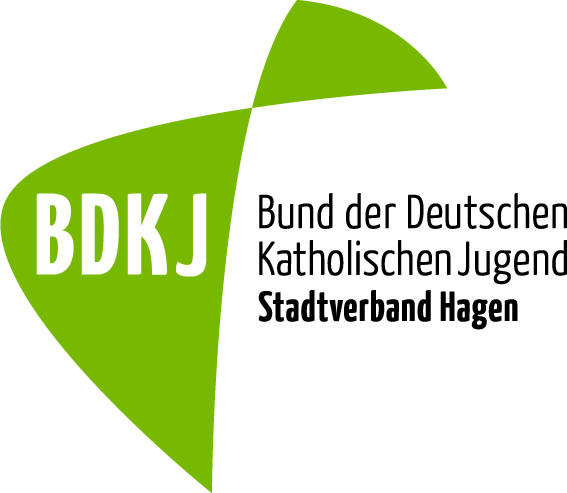 Stellenausschreibung Jugendbildungsreferent*in beim BDKJ Stadtverband HagenFür unseren Stadtverband suchen wir ab dem 01. Mai 2024 eine*n Jugendbildungsreferent*in (m/w/d) in Teilzeit (19,5 Wochenstunden) auf Basis einer Elternzeitvertretung (befristet bis zum 22.08.2025 mit Aussicht auf Verlängerung)Wir bieten: Ein gesellschaftspolitisch relevantes Arbeitsfeld, in dem sie Ihre Kompetenzen sinnvoll einbringen können Ein lebendiges Netzwerk von Jugendverbänden und Kooperationspartner*innenFlexible Arbeitszeiten (nach Absprache)Die Möglichkeit zur Supervision und Fortbildungen Vergütung nach Qualifikation gemäß KAVO
Ihre Aufgaben: Unterstützung des Vorstands bei der StadtversammlungSchulung und Ausbildung ehrenamtlicher Mitarbeiter*innen des BDKJ Stadtverband Hagen e.V.Organisation und Begleitung von verbandlichen AktivitätenInteressensvertretung und Wahrnehmung von jugendpolitischen AktivitätenMitarbeit in Arbeitskreisen und LeitendenrundenOrganisation und Durchführung von gezielten Unterstützungsmaßnahmen in den MitgliedsverbändenÖffentlichkeitsarbeit, u.a. administrieren der Homepage und der Social-Media-Kanäle des StadtverbandesGeschäftsführendentätigkeit gem. GeschäftsverteilungsplanBetreuung von verschiedenen ProjektenIhr Profil:Sie haben einen sozialpädagogischen Hochschulabschluss o.ä. oder relevante BerufserfahrungSie haben (Berufs-)Erfahrung in der Arbeit mit (Jugend)Verbänden oder gemeinnützigen OrganisationenSie haben (Berufs-)Erfahrung in der Öffentlichkeitsarbeit oder die Bereitschaft, sich diesen Bereich selbständig und kurzfristig anzueignenSie haben (Berufs-)Erfahrung in Projektmanagement und VeranstaltungsorganisationSie arbeiten strukturiert, zuverlässig und eigenverantwortlichSie sind begeisterungsfähig und können Veranstaltungen für und mit Jugendlichen und Ehrenamtlichen zielgruppenorientiert und partizipativ planen und verantwortlich begleitenSie sind kommunikationsstark und können ein bestehendes Netzwerk von Jugendverbänden und weiteren Akteur*innen der Jugendarbeit unterstützen und pflegenSie können Gremien und deren Sitzungen zielorientiert und wertschätzend begleitenSie haben keine Angst vor Buchhaltung und AbrechnungenIhr Umgang mit den gängigen Office-Programmen (Word, Excel, Outlook) ist sicherSie können sich vorstellen, diese Position erfolgreich und mit Freude auszufüllen? Dann schicken Sie Ihre Bewerbung mit den üblichen Unterlagen bitte bis zum 17. März 2024 per E-Mail (in einer PDF-Datei von max. 5 MB) an info@bdkj-hagen.de.Sie haben Fragen? Die beantworten wir gerne! Bitte melden Sie sich per E-Mail bei Rebekka Berger-Fischer (Jugendbildungsreferentin des BDKJ Hagen e.V.) unter rebekka.berger@bdkj-hagen.de. 